What’s OK and what’s not OK
Student activity sheet 1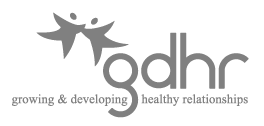 Cut into individual cards. Tagged - what’s OK and what’s not OK
Student activity sheet 2After watching Tagged, give examples that show what’s OK (respectful) and NOT OK (disrespectful) behaviour and language.Tagged - what’s OK and what’s not OK
Teacher answer sheet Possible answers for Student activity sheet 2: Tagged – what’s OK and not OKOKNot OKMy friend/partner listens to me.My friend/partner likes to give directions rather than listen.There is an even amount of give and take in my relationship.My friend/partner tends to make the decisions.My friend/partner is supportive of my choices – even if it’s not to their benefit.My friend/partner only supports me when it works for them.I know I can be myself in the relationship.I sometimes put on an act of who I think my friend/partner wants me to be (e.g. not getting upset or disagreeing).My friend/partner and I are willing to make compromises between what they want and what I want.My friend/partner always likes to have their own way.I am able to say no or change my mind in my relationship.My friend/partner tends to become upset or angry when I change my mind so generally I just go along with things to keep them happy.We try to talk about problems and sort it out in a way that works for both of us.My friend/partner blames me or says it’s my problem if I raise concerns about our relationship.My friend/partner and I are both able to admit when we are wrong.My friend/partner is never wrong.My friend/partner communicates with me in a polite and caring way.My friend/partner criticises me and sometimes calls me names.My friend/partner doesn’t have a problem with me saying no to something.My friend/partner often puts pressure on me to do things I don’t always feel comfortable doing.OKNot OKMondayTuesdayWednesdayThursdayFridayOKNot OKMonday (0.39 min)Taking a photo without permission; sharing photo on blog; language (e.g. skank; Jack’s such a girl); gossiping; spreading rumours; remaining anonymous (random person); violence; filming fight; graffitiTuesday (2.42 min)Raz questions how it will affect Jack.Sharing photos without permission; girls in locker room gossiping (“skank”, “hand up her skirt”); girls in toilets laughing/gossiping; girls laughing at comments on blog (“Chloe = ho”; “Ben is a ladykiller”); Jack pushes Ben and starts a fight; people filming the fight and posting it on social media; reposting fight film and gossiping (“Jack’s such a girl”).Wednesday (5.20 min)Distributing fight video to others including media - school brawl on news Raz hiding the truth from her parentsThursday (6.57 min)Raz suggests an apology to Jack and Chloe and taking photos downThreatening blackmail with party photosFriday and later (8.38 min)Raz is honest and tells Jack what they have done Raz talks to her mum and principalA girl at her new school speaks to Kate and helps her find her way roundAsking someone under 18 for a ‘sexy’ photo; sharing ‘sexy’ photos with others without permission (star tattoo); graffiti